                     PROPOSIÇÕES 06 – Vereador João Batista Ferreira                     INDICAÇÃO 05/2021 Indico ao Excelentíssimo Senhor Prefeito Municipal em conjunto com o Secretário de Obras, para que conserte o degrau existe no início da Rua Alberto Benno Rochemback.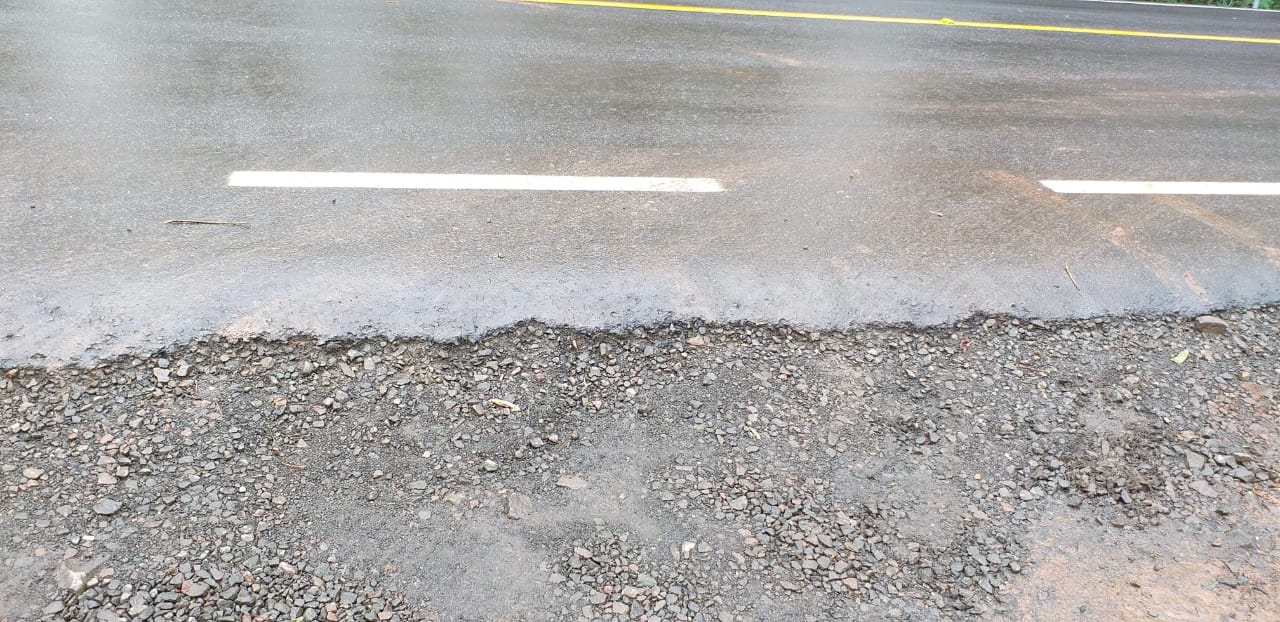 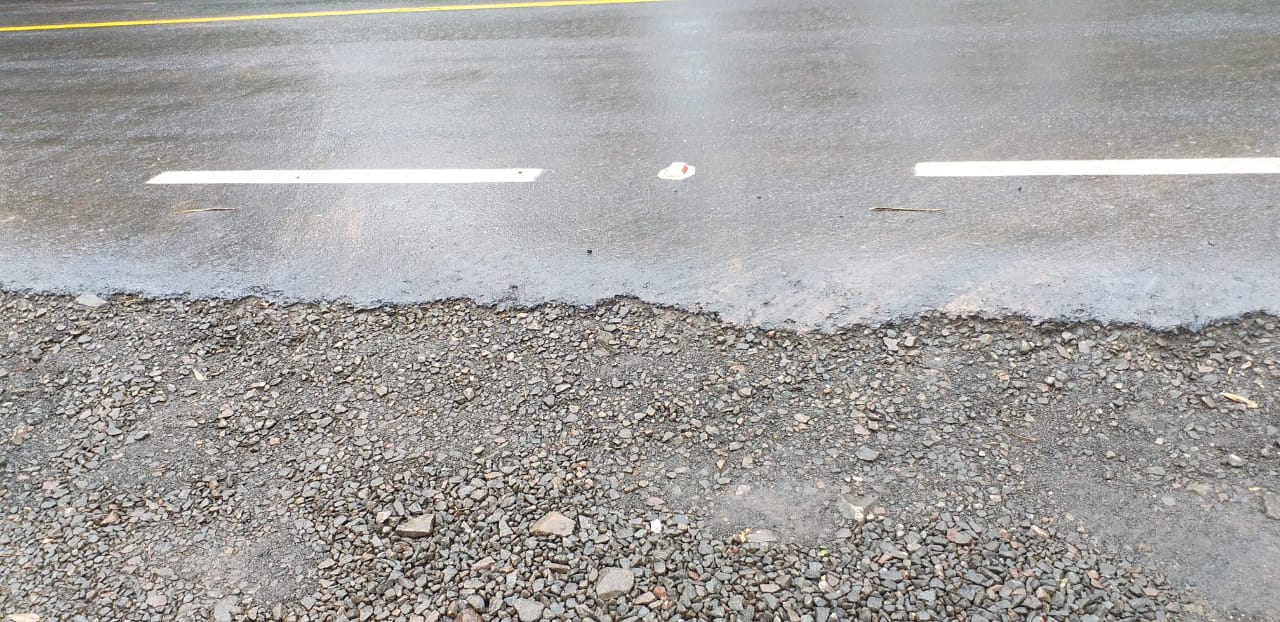 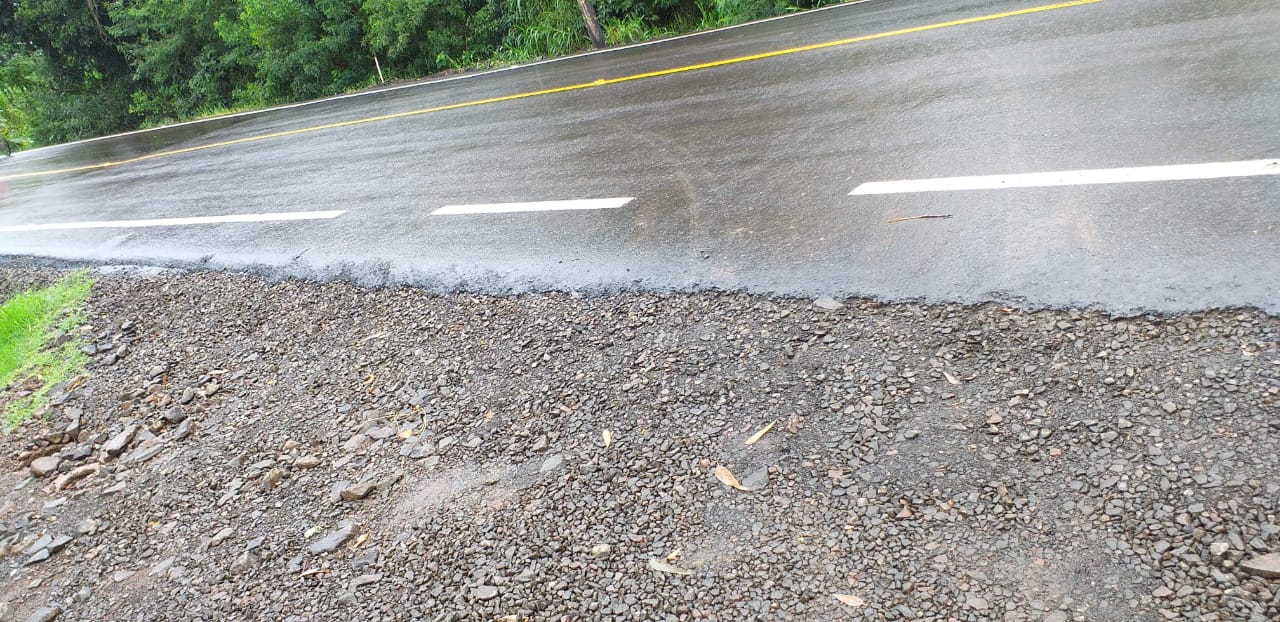                                                 MENSAGEM JUSTIFICATIVA:                Senhor Presidente;                Senhores Vereadores:A presente indicação tem como objetivo melhorar o trafego dos veículos junto a Rua Alberto Benno Rochemback, pois hoje os carros precisam fazer um esforço para não encostar o fundo na via.                                                           Atenciosamente,                                             Bom Retiro do Sul, 26 de janeiro de 2021.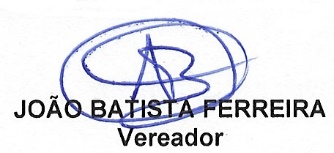 